TRIVIS – Střední škola veterinární Emila Holuba Brno, s.r.o.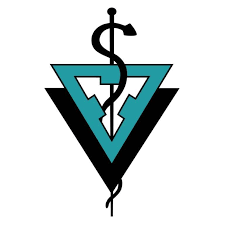 Dukelská třída 467/65, 614 00  BrnoTelefon: 543 250 428, e-mail: veterinabrno@trivis.czIČ: 25 347 390Návrhkandidáta  na člena školské rady(za zákonné zástupce nezletilých žáků a zletilé žáky)Jméno a příjmení (případně titul) kandidáta: _______________________________________Termín voleb do školské rady a způsob volby:a) zákonní zástupci nezletilých žáků od 08.00 hod. dne 02. 05. 2022 – do 14.00 hod. 09. 05. 2022elektronickou formoub) zletilí žáci dne 09. 05. 2022prostřednictvím hlasovacích lístkůV ____________________________  ,  dne __________________ Navrhovatel: ____________________  Telefonní nebo jiný kontakt na navrhovatele: ___________________________